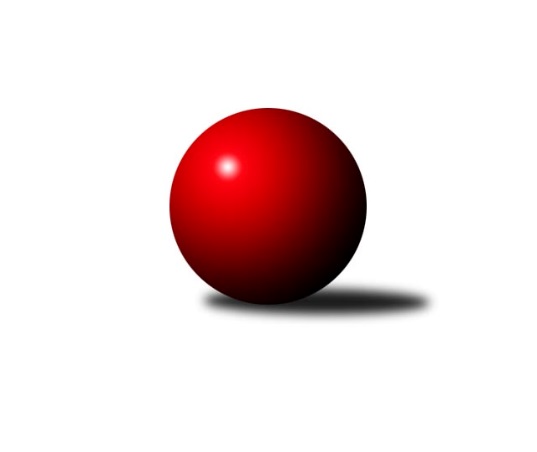 Č.2Ročník 2023/2024	4.6.2024 Jihomoravský KP1 sever 2023/2024Statistika 2. kolaTabulka družstev:		družstvo	záp	výh	rem	proh	skore	sety	průměr	body	plné	dorážka	chyby	1.	KK Moravská Slávia Brno B	2	2	0	0	14.0 : 2.0 	(15.0 : 9.0)	2679	4	1836	843	31	2.	SOS Židenice	2	2	0	0	13.5 : 2.5 	(18.0 : 6.0)	2437	4	1713	724	44.5	3.	KK Blansko B	2	1	1	0	10.0 : 6.0 	(13.0 : 11.0)	2544	3	1777	768	43.5	4.	KK Moravská Slávia Brno C	2	1	1	0	10.0 : 6.0 	(11.5 : 12.5)	2537	3	1777	760	49	5.	KK Velen Boskovice	1	1	0	0	6.0 : 2.0 	(8.0 : 4.0)	2595	2	1767	828	27	6.	SKK Veverky Brno	2	1	0	1	10.0 : 6.0 	(16.0 : 8.0)	2503	2	1718	785	30	7.	KK Slovan Rosice C	2	1	0	1	8.0 : 8.0 	(16.0 : 8.0)	2633	2	1797	836	39	8.	KK Moravská Slávia Brno D	2	1	0	1	7.0 : 9.0 	(11.0 : 13.0)	2642	2	1832	810	36	9.	KK Réna Ivančice	1	0	0	1	2.5 : 5.5 	(4.0 : 8.0)	2366	0	1653	713	47	10.	SK Brno Žabovřesky	2	0	0	2	3.0 : 13.0 	(10.0 : 14.0)	2526	0	1745	781	41	11.	TJ Slovan Ivanovice	2	0	0	2	2.0 : 14.0 	(5.0 : 19.0)	2393	0	1695	698	62	12.	TJ Sokol Husovice D	2	0	0	2	2.0 : 14.0 	(4.5 : 19.5)	2260	0	1629	631	94.5Tabulka doma:		družstvo	záp	výh	rem	proh	skore	sety	průměr	body	maximum	minimum	1.	KK Moravská Slávia Brno B	1	1	0	0	7.0 : 1.0 	(7.0 : 5.0)	2679	2	2679	2679	2.	KK Slovan Rosice C	1	1	0	0	6.0 : 2.0 	(9.5 : 2.5)	2781	2	2781	2781	3.	KK Moravská Slávia Brno C	1	1	0	0	6.0 : 2.0 	(5.5 : 6.5)	2531	2	2531	2531	4.	SOS Židenice	1	1	0	0	5.5 : 2.5 	(8.0 : 4.0)	2439	2	2439	2439	5.	SKK Veverky Brno	2	1	0	1	10.0 : 6.0 	(16.0 : 8.0)	2503	2	2512	2493	6.	KK Blansko B	1	0	1	0	4.0 : 4.0 	(6.0 : 6.0)	2559	1	2559	2559	7.	KK Velen Boskovice	0	0	0	0	0.0 : 0.0 	(0.0 : 0.0)	0	0	0	0	8.	KK Réna Ivančice	0	0	0	0	0.0 : 0.0 	(0.0 : 0.0)	0	0	0	0	9.	TJ Slovan Ivanovice	1	0	0	1	2.0 : 6.0 	(5.0 : 7.0)	2520	0	2520	2520	10.	SK Brno Žabovřesky	1	0	0	1	2.0 : 6.0 	(5.0 : 7.0)	2421	0	2421	2421	11.	KK Moravská Slávia Brno D	1	0	0	1	1.0 : 7.0 	(4.0 : 8.0)	2634	0	2634	2634	12.	TJ Sokol Husovice D	1	0	0	1	0.0 : 8.0 	(2.0 : 10.0)	2072	0	2072	2072Tabulka venku:		družstvo	záp	výh	rem	proh	skore	sety	průměr	body	maximum	minimum	1.	SOS Židenice	1	1	0	0	8.0 : 0.0 	(10.0 : 2.0)	2435	2	2435	2435	2.	KK Moravská Slávia Brno B	1	1	0	0	7.0 : 1.0 	(8.0 : 4.0)	2678	2	2678	2678	3.	KK Velen Boskovice	1	1	0	0	6.0 : 2.0 	(8.0 : 4.0)	2595	2	2595	2595	4.	KK Moravská Slávia Brno D	1	1	0	0	6.0 : 2.0 	(7.0 : 5.0)	2650	2	2650	2650	5.	KK Blansko B	1	1	0	0	6.0 : 2.0 	(7.0 : 5.0)	2529	2	2529	2529	6.	KK Moravská Slávia Brno C	1	0	1	0	4.0 : 4.0 	(6.0 : 6.0)	2542	1	2542	2542	7.	SKK Veverky Brno	0	0	0	0	0.0 : 0.0 	(0.0 : 0.0)	0	0	0	0	8.	KK Réna Ivančice	1	0	0	1	2.5 : 5.5 	(4.0 : 8.0)	2366	0	2366	2366	9.	KK Slovan Rosice C	1	0	0	1	2.0 : 6.0 	(6.5 : 5.5)	2484	0	2484	2484	10.	TJ Sokol Husovice D	1	0	0	1	2.0 : 6.0 	(2.5 : 9.5)	2448	0	2448	2448	11.	SK Brno Žabovřesky	1	0	0	1	1.0 : 7.0 	(5.0 : 7.0)	2630	0	2630	2630	12.	TJ Slovan Ivanovice	1	0	0	1	0.0 : 8.0 	(0.0 : 12.0)	2265	0	2265	2265Tabulka podzimní části:		družstvo	záp	výh	rem	proh	skore	sety	průměr	body	doma	venku	1.	KK Moravská Slávia Brno B	2	2	0	0	14.0 : 2.0 	(15.0 : 9.0)	2679	4 	1 	0 	0 	1 	0 	0	2.	SOS Židenice	2	2	0	0	13.5 : 2.5 	(18.0 : 6.0)	2437	4 	1 	0 	0 	1 	0 	0	3.	KK Blansko B	2	1	1	0	10.0 : 6.0 	(13.0 : 11.0)	2544	3 	0 	1 	0 	1 	0 	0	4.	KK Moravská Slávia Brno C	2	1	1	0	10.0 : 6.0 	(11.5 : 12.5)	2537	3 	1 	0 	0 	0 	1 	0	5.	KK Velen Boskovice	1	1	0	0	6.0 : 2.0 	(8.0 : 4.0)	2595	2 	0 	0 	0 	1 	0 	0	6.	SKK Veverky Brno	2	1	0	1	10.0 : 6.0 	(16.0 : 8.0)	2503	2 	1 	0 	1 	0 	0 	0	7.	KK Slovan Rosice C	2	1	0	1	8.0 : 8.0 	(16.0 : 8.0)	2633	2 	1 	0 	0 	0 	0 	1	8.	KK Moravská Slávia Brno D	2	1	0	1	7.0 : 9.0 	(11.0 : 13.0)	2642	2 	0 	0 	1 	1 	0 	0	9.	KK Réna Ivančice	1	0	0	1	2.5 : 5.5 	(4.0 : 8.0)	2366	0 	0 	0 	0 	0 	0 	1	10.	SK Brno Žabovřesky	2	0	0	2	3.0 : 13.0 	(10.0 : 14.0)	2526	0 	0 	0 	1 	0 	0 	1	11.	TJ Slovan Ivanovice	2	0	0	2	2.0 : 14.0 	(5.0 : 19.0)	2393	0 	0 	0 	1 	0 	0 	1	12.	TJ Sokol Husovice D	2	0	0	2	2.0 : 14.0 	(4.5 : 19.5)	2260	0 	0 	0 	1 	0 	0 	1Tabulka jarní části:		družstvo	záp	výh	rem	proh	skore	sety	průměr	body	doma	venku	1.	SKK Veverky Brno	0	0	0	0	0.0 : 0.0 	(0.0 : 0.0)	0	0 	0 	0 	0 	0 	0 	0 	2.	KK Velen Boskovice	0	0	0	0	0.0 : 0.0 	(0.0 : 0.0)	0	0 	0 	0 	0 	0 	0 	0 	3.	SOS Židenice	0	0	0	0	0.0 : 0.0 	(0.0 : 0.0)	0	0 	0 	0 	0 	0 	0 	0 	4.	SK Brno Žabovřesky	0	0	0	0	0.0 : 0.0 	(0.0 : 0.0)	0	0 	0 	0 	0 	0 	0 	0 	5.	TJ Slovan Ivanovice	0	0	0	0	0.0 : 0.0 	(0.0 : 0.0)	0	0 	0 	0 	0 	0 	0 	0 	6.	KK Réna Ivančice	0	0	0	0	0.0 : 0.0 	(0.0 : 0.0)	0	0 	0 	0 	0 	0 	0 	0 	7.	KK Moravská Slávia Brno D	0	0	0	0	0.0 : 0.0 	(0.0 : 0.0)	0	0 	0 	0 	0 	0 	0 	0 	8.	KK Slovan Rosice C	0	0	0	0	0.0 : 0.0 	(0.0 : 0.0)	0	0 	0 	0 	0 	0 	0 	0 	9.	TJ Sokol Husovice D	0	0	0	0	0.0 : 0.0 	(0.0 : 0.0)	0	0 	0 	0 	0 	0 	0 	0 	10.	KK Moravská Slávia Brno B	0	0	0	0	0.0 : 0.0 	(0.0 : 0.0)	0	0 	0 	0 	0 	0 	0 	0 	11.	KK Moravská Slávia Brno C	0	0	0	0	0.0 : 0.0 	(0.0 : 0.0)	0	0 	0 	0 	0 	0 	0 	0 	12.	KK Blansko B	0	0	0	0	0.0 : 0.0 	(0.0 : 0.0)	0	0 	0 	0 	0 	0 	0 	0 Zisk bodů pro družstvo:		jméno hráče	družstvo	body	zápasy	v %	dílčí body	sety	v %	1.	Jiří Krev 	SOS Židenice 	2	/	2	(100%)	4	/	4	(100%)	2.	Veronika Semmler 	KK Moravská Slávia Brno B 	2	/	2	(100%)	4	/	4	(100%)	3.	František Kramář 	KK Moravská Slávia Brno D 	2	/	2	(100%)	4	/	4	(100%)	4.	Magda Winterová 	KK Slovan Rosice C 	2	/	2	(100%)	4	/	4	(100%)	5.	Petra Jeřábková 	KK Moravská Slávia Brno C 	2	/	2	(100%)	4	/	4	(100%)	6.	Josef Kotlán 	KK Blansko B 	2	/	2	(100%)	4	/	4	(100%)	7.	Alfréd Peřina 	KK Slovan Rosice C 	2	/	2	(100%)	3.5	/	4	(88%)	8.	Ondřej Němec 	KK Moravská Slávia Brno B 	2	/	2	(100%)	3	/	4	(75%)	9.	Petr Woller 	SOS Židenice 	2	/	2	(100%)	3	/	4	(75%)	10.	Tomáš Rak 	SKK Veverky Brno 	2	/	2	(100%)	3	/	4	(75%)	11.	Filip Žažo 	KK Moravská Slávia Brno C 	2	/	2	(100%)	3	/	4	(75%)	12.	Petr Žažo 	KK Moravská Slávia Brno C 	2	/	2	(100%)	2	/	4	(50%)	13.	Petr Lang 	KK Moravská Slávia Brno B 	2	/	2	(100%)	2	/	4	(50%)	14.	Ladislav Majer 	SOS Židenice 	1.5	/	2	(75%)	3	/	4	(75%)	15.	Jana Pavlů 	SKK Veverky Brno 	1	/	1	(100%)	2	/	2	(100%)	16.	Tomáš Řihánek 	KK Réna Ivančice  	1	/	1	(100%)	2	/	2	(100%)	17.	Petr Mecerod 	KK Slovan Rosice C 	1	/	1	(100%)	2	/	2	(100%)	18.	Ilona Olšáková 	KK Moravská Slávia Brno B 	1	/	1	(100%)	2	/	2	(100%)	19.	Věra Matevová 	SOS Židenice 	1	/	1	(100%)	2	/	2	(100%)	20.	Petr Papoušek 	KK Velen Boskovice  	1	/	1	(100%)	2	/	2	(100%)	21.	Petr Ševčík 	KK Velen Boskovice  	1	/	1	(100%)	2	/	2	(100%)	22.	Martin Zubatý 	SKK Veverky Brno 	1	/	1	(100%)	2	/	2	(100%)	23.	Antonín Pitner 	KK Velen Boskovice  	1	/	1	(100%)	1	/	2	(50%)	24.	Markéta Smolková 	TJ Sokol Husovice D 	1	/	1	(100%)	1	/	2	(50%)	25.	Štěpán Večerka 	KK Moravská Slávia Brno B 	1	/	1	(100%)	1	/	2	(50%)	26.	Radek Hnilička 	SKK Veverky Brno 	1	/	1	(100%)	1	/	2	(50%)	27.	Tomáš Čech 	KK Réna Ivančice  	1	/	1	(100%)	1	/	2	(50%)	28.	Pavlína Březinová 	KK Moravská Slávia Brno C 	1	/	1	(100%)	1	/	2	(50%)	29.	Jana Fialová 	KK Velen Boskovice  	1	/	1	(100%)	1	/	2	(50%)	30.	Ivana Majerová 	SOS Židenice 	1	/	1	(100%)	1	/	2	(50%)	31.	Petr Kouřil 	SK Brno Žabovřesky  	1	/	1	(100%)	1	/	2	(50%)	32.	Jiří Kraus 	KK Moravská Slávia Brno D 	1	/	1	(100%)	1	/	2	(50%)	33.	Ladislav Novotný 	KK Blansko B 	1	/	1	(100%)	1	/	2	(50%)	34.	Lubomír Böhm 	SKK Veverky Brno 	1	/	2	(50%)	3	/	4	(75%)	35.	Oldřich Šikula 	SK Brno Žabovřesky  	1	/	2	(50%)	3	/	4	(75%)	36.	Miroslav Flek 	KK Blansko B 	1	/	2	(50%)	3	/	4	(75%)	37.	Stanislav Beran 	SKK Veverky Brno 	1	/	2	(50%)	3	/	4	(75%)	38.	Robert Pacal 	TJ Sokol Husovice D 	1	/	2	(50%)	2.5	/	4	(63%)	39.	Dalibor Lang 	KK Moravská Slávia Brno B 	1	/	2	(50%)	2	/	4	(50%)	40.	Tereza Nová 	KK Moravská Slávia Brno D 	1	/	2	(50%)	2	/	4	(50%)	41.	Petr Vaňura 	KK Slovan Rosice C 	1	/	2	(50%)	2	/	4	(50%)	42.	Pavel Suchan 	SOS Židenice 	1	/	2	(50%)	2	/	4	(50%)	43.	Petr Večeřa 	SKK Veverky Brno 	1	/	2	(50%)	2	/	4	(50%)	44.	František Kellner 	KK Moravská Slávia Brno D 	1	/	2	(50%)	2	/	4	(50%)	45.	Zdeněk Čepička 	TJ Slovan Ivanovice  	1	/	2	(50%)	2	/	4	(50%)	46.	Milan Hepnárek 	SK Brno Žabovřesky  	1	/	2	(50%)	2	/	4	(50%)	47.	Jan Kučera 	TJ Slovan Ivanovice  	1	/	2	(50%)	1	/	4	(25%)	48.	Ivo Hostinský 	KK Moravská Slávia Brno B 	1	/	2	(50%)	1	/	4	(25%)	49.	Martina Prachařová 	KK Moravská Slávia Brno C 	1	/	2	(50%)	1	/	4	(25%)	50.	Vít Janáček 	KK Blansko B 	1	/	2	(50%)	1	/	4	(25%)	51.	Eduard Kremláček 	KK Réna Ivančice  	0.5	/	1	(50%)	1	/	2	(50%)	52.	Roman Rychtárik 	KK Slovan Rosice C 	0	/	1	(0%)	1	/	2	(50%)	53.	Soňa Lahodová 	SOS Židenice 	0	/	1	(0%)	1	/	2	(50%)	54.	Karel Gabrhel 	TJ Sokol Husovice D 	0	/	1	(0%)	1	/	2	(50%)	55.	Milan Čech 	KK Slovan Rosice C 	0	/	1	(0%)	1	/	2	(50%)	56.	Alena Bružová 	KK Slovan Rosice C 	0	/	1	(0%)	1	/	2	(50%)	57.	Jiří Kisling 	KK Moravská Slávia Brno D 	0	/	1	(0%)	1	/	2	(50%)	58.	František Ševčík 	KK Velen Boskovice  	0	/	1	(0%)	1	/	2	(50%)	59.	Michal Švéda 	KK Velen Boskovice  	0	/	1	(0%)	1	/	2	(50%)	60.	Vladimír Vondráček 	SK Brno Žabovřesky  	0	/	1	(0%)	1	/	2	(50%)	61.	Pavel Pokorný 	TJ Slovan Ivanovice  	0	/	1	(0%)	1	/	2	(50%)	62.	Radka Šindelářová 	KK Moravská Slávia Brno D 	0	/	1	(0%)	1	/	2	(50%)	63.	Martin Cihlář 	KK Blansko B 	0	/	1	(0%)	1	/	2	(50%)	64.	Radim Jelínek 	SK Brno Žabovřesky  	0	/	1	(0%)	1	/	2	(50%)	65.	Zdeněk Žižlavský 	KK Moravská Slávia Brno C 	0	/	1	(0%)	0	/	2	(0%)	66.	Milan Svobodník 	TJ Slovan Ivanovice  	0	/	1	(0%)	0	/	2	(0%)	67.	Zdeněk Kouřil 	SK Brno Žabovřesky  	0	/	1	(0%)	0	/	2	(0%)	68.	Jaromíra Čáslavská 	SKK Veverky Brno 	0	/	1	(0%)	0	/	2	(0%)	69.	Michaela Šimková 	KK Moravská Slávia Brno D 	0	/	1	(0%)	0	/	2	(0%)	70.	Jan Kotouč 	KK Blansko B 	0	/	1	(0%)	0	/	2	(0%)	71.	Luděk Kolář 	KK Réna Ivančice  	0	/	1	(0%)	0	/	2	(0%)	72.	Tomáš Buršík 	KK Réna Ivančice  	0	/	1	(0%)	0	/	2	(0%)	73.	Karel Kolařík 	KK Blansko B 	0	/	2	(0%)	2	/	4	(50%)	74.	Richard Coufal 	SK Brno Žabovřesky  	0	/	2	(0%)	2	/	4	(50%)	75.	Pavel Mecerod 	KK Slovan Rosice C 	0	/	2	(0%)	1.5	/	4	(38%)	76.	Bohuslav Orálek 	TJ Slovan Ivanovice  	0	/	2	(0%)	1	/	4	(25%)	77.	Zdeněk Ondráček 	KK Moravská Slávia Brno C 	0	/	2	(0%)	0.5	/	4	(13%)	78.	Tomáš Hudec 	TJ Sokol Husovice D 	0	/	2	(0%)	0	/	4	(0%)	79.	Kristyna Piternová 	TJ Sokol Husovice D 	0	/	2	(0%)	0	/	4	(0%)	80.	Jiří Vítek 	TJ Sokol Husovice D 	0	/	2	(0%)	0	/	4	(0%)	81.	Radim Pytela 	TJ Slovan Ivanovice  	0	/	2	(0%)	0	/	4	(0%)	82.	Eduard Ostřížek 	SK Brno Žabovřesky  	0	/	2	(0%)	0	/	4	(0%)	83.	Pavel Lasovský ml.	TJ Slovan Ivanovice  	0	/	2	(0%)	0	/	4	(0%)	84.	Roman Janderka 	KK Moravská Slávia Brno D 	0	/	2	(0%)	0	/	4	(0%)	85.	Klaudie Kittlerová 	TJ Sokol Husovice D 	0	/	2	(0%)	0	/	4	(0%)Průměry na kuželnách:		kuželna	průměr	plné	dorážka	chyby	výkon na hráče	1.	KK Slovan Rosice, 1-4	2614	1836	778	64.5	(435.8)	2.	Boskovice, 1-2	2614	1828	785	42.0	(435.7)	3.	KK MS Brno, 1-4	2606	1796	809	36.5	(434.3)	4.	KK Vyškov, 1-4	2585	1806	778	48.5	(430.8)	5.	KK Blansko, 1-6	2550	1776	774	48.0	(425.1)	6.	Brno Veveří, 1-2	2466	1706	760	38.5	(411.0)	7.	Žabovřesky, 1-2	2438	1703	735	43.8	(406.5)	8.	TJ Sokol Brno IV, 1-4	2253	1600	653	72.5	(375.6)Nejlepší výkony na kuželnách:KK Slovan Rosice, 1-4KK Slovan Rosice C	2781	1. kolo	Petr Mecerod 	KK Slovan Rosice C	497	1. koloTJ Sokol Husovice D	2448	1. kolo	Alfréd Peřina 	KK Slovan Rosice C	475	1. kolo		. kolo	Robert Pacal 	TJ Sokol Husovice D	470	1. kolo		. kolo	Magda Winterová 	KK Slovan Rosice C	468	1. kolo		. kolo	Markéta Smolková 	TJ Sokol Husovice D	459	1. kolo		. kolo	Petr Vaňura 	KK Slovan Rosice C	449	1. kolo		. kolo	Milan Čech 	KK Slovan Rosice C	446	1. kolo		. kolo	Pavel Mecerod 	KK Slovan Rosice C	446	1. kolo		. kolo	Tomáš Hudec 	TJ Sokol Husovice D	399	1. kolo		. kolo	Klaudie Kittlerová 	TJ Sokol Husovice D	395	1. koloBoskovice, 1-2KK Réna Ivančice 	2652	2. kolo	Jaroslav Mošať 	KK Réna Ivančice 	479	2. koloKK Velen Boskovice 	2576	2. kolo	Tomáš Buršík 	KK Réna Ivančice 	467	2. kolo		. kolo	Michal Švéda 	KK Velen Boskovice 	464	2. kolo		. kolo	Petr Papoušek 	KK Velen Boskovice 	448	2. kolo		. kolo	Eduard Kremláček 	KK Réna Ivančice 	442	2. kolo		. kolo	Tomáš Sychra 	KK Velen Boskovice 	439	2. kolo		. kolo	Pavel Harenčák 	KK Réna Ivančice 	436	2. kolo		. kolo	Petr Michálek 	KK Velen Boskovice 	432	2. kolo		. kolo	Antonín Pitner 	KK Velen Boskovice 	428	2. kolo		. kolo	Tomáš Čech 	KK Réna Ivančice 	426	2. koloKK MS Brno, 1-4KK Moravská Slávia Brno B	2679	1. kolo	Ondřej Němec 	KK Moravská Slávia Brno B	501	2. koloKK Moravská Slávia Brno B	2678	2. kolo	Ondřej Němec 	KK Moravská Slávia Brno B	486	1. koloKK Moravská Slávia Brno D	2634	2. kolo	Oldřich Šikula 	SK Brno Žabovřesky 	480	1. koloSK Brno Žabovřesky 	2630	1. kolo	Milan Hepnárek 	SK Brno Žabovřesky 	465	1. koloKK Moravská Slávia Brno C	2531	2. kolo	Michaela Šimková 	KK Moravská Slávia Brno D	462	2. koloKK Slovan Rosice C	2484	2. kolo	Dalibor Lang 	KK Moravská Slávia Brno B	460	2. kolo		. kolo	Veronika Semmler 	KK Moravská Slávia Brno B	458	2. kolo		. kolo	Ivo Hostinský 	KK Moravská Slávia Brno B	456	1. kolo		. kolo	Alfréd Peřina 	KK Slovan Rosice C	452	2. kolo		. kolo	Radim Jelínek 	SK Brno Žabovřesky 	450	1. koloKK Vyškov, 1-4KK Moravská Slávia Brno D	2650	1. kolo	František Kellner 	KK Moravská Slávia Brno D	474	1. koloTJ Slovan Ivanovice 	2520	1. kolo	František Kramář 	KK Moravská Slávia Brno D	460	1. kolo		. kolo	Zdeněk Čepička 	TJ Slovan Ivanovice 	438	1. kolo		. kolo	Tereza Nová 	KK Moravská Slávia Brno D	436	1. kolo		. kolo	Pavel Pokorný 	TJ Slovan Ivanovice 	435	1. kolo		. kolo	Jiří Kraus 	KK Moravská Slávia Brno D	435	1. kolo		. kolo	Bohuslav Orálek 	TJ Slovan Ivanovice 	434	1. kolo		. kolo	Jan Kučera 	TJ Slovan Ivanovice 	432	1. kolo		. kolo	Roman Janderka 	KK Moravská Slávia Brno D	432	1. kolo		. kolo	Radka Šindelářová 	KK Moravská Slávia Brno D	413	1. koloKK Blansko, 1-6KK Blansko B	2559	1. kolo	Josef Kotlán 	KK Blansko B	453	1. koloKK Moravská Slávia Brno C	2542	1. kolo	Petra Jeřábková 	KK Moravská Slávia Brno C	453	1. kolo		. kolo	Miroslav Flek 	KK Blansko B	448	1. kolo		. kolo	Pavlína Březinová 	KK Moravská Slávia Brno C	438	1. kolo		. kolo	Petr Žažo 	KK Moravská Slávia Brno C	427	1. kolo		. kolo	Vít Janáček 	KK Blansko B	427	1. kolo		. kolo	Karel Kolařík 	KK Blansko B	421	1. kolo		. kolo	Martin Cihlář 	KK Blansko B	420	1. kolo		. kolo	Zdeněk Ondráček 	KK Moravská Slávia Brno C	417	1. kolo		. kolo	Filip Žažo 	KK Moravská Slávia Brno C	415	1. koloBrno Veveří, 1-2KK Velen Boskovice 	2595	1. kolo	Tomáš Rak 	SKK Veverky Brno	451	1. koloSKK Veverky Brno	2512	1. kolo	Petr Papoušek 	KK Velen Boskovice 	446	1. koloSKK Veverky Brno	2493	2. kolo	Petr Ševčík 	KK Velen Boskovice 	444	1. koloTJ Slovan Ivanovice 	2265	2. kolo	Petr Večeřa 	SKK Veverky Brno	441	2. kolo		. kolo	Jana Fialová 	KK Velen Boskovice 	441	1. kolo		. kolo	Lubomír Böhm 	SKK Veverky Brno	440	1. kolo		. kolo	Antonín Pitner 	KK Velen Boskovice 	435	1. kolo		. kolo	Michal Švéda 	KK Velen Boskovice 	427	1. kolo		. kolo	Lubomír Böhm 	SKK Veverky Brno	425	2. kolo		. kolo	Petr Večeřa 	SKK Veverky Brno	416	1. koloŽabovřesky, 1-2KK Blansko B	2529	2. kolo	Petr Woller 	SOS Židenice	453	1. koloSOS Židenice	2439	1. kolo	Milan Hepnárek 	SK Brno Žabovřesky 	438	2. koloSK Brno Žabovřesky 	2421	2. kolo	Ladislav Novotný 	KK Blansko B	438	2. koloKK Réna Ivančice 	2366	1. kolo	Josef Kotlán 	KK Blansko B	434	2. kolo		. kolo	Petr Kouřil 	SK Brno Žabovřesky 	419	2. kolo		. kolo	Vít Janáček 	KK Blansko B	419	2. kolo		. kolo	Karel Kolařík 	KK Blansko B	418	2. kolo		. kolo	Ladislav Majer 	SOS Židenice	418	1. kolo		. kolo	Eduard Kremláček 	KK Réna Ivančice 	418	1. kolo		. kolo	Tomáš Čech 	KK Réna Ivančice 	415	1. koloTJ Sokol Brno IV, 1-4SOS Židenice	2435	2. kolo	Jiří Krev 	SOS Židenice	428	2. koloTJ Sokol Husovice D	2072	2. kolo	Petr Woller 	SOS Židenice	421	2. kolo		. kolo	Ladislav Majer 	SOS Židenice	416	2. kolo		. kolo	Ivana Majerová 	SOS Židenice	412	2. kolo		. kolo	Robert Pacal 	TJ Sokol Husovice D	409	2. kolo		. kolo	Martin Sedlák 	TJ Sokol Husovice D	398	2. kolo		. kolo	Pavel Suchan 	SOS Židenice	392	2. kolo		. kolo	Tomáš Hudec 	TJ Sokol Husovice D	375	2. kolo		. kolo	Věra Matevová 	SOS Židenice	366	2. kolo		. kolo	Klaudie Kittlerová 	TJ Sokol Husovice D	307	2. koloČetnost výsledků:	8.0 : 0.0	1x	7.0 : 1.0	1x	6.0 : 2.0	2x	5.5 : 2.5	1x	4.0 : 4.0	1x	2.0 : 6.0	4x	1.0 : 7.0	1x	0.0 : 8.0	1x